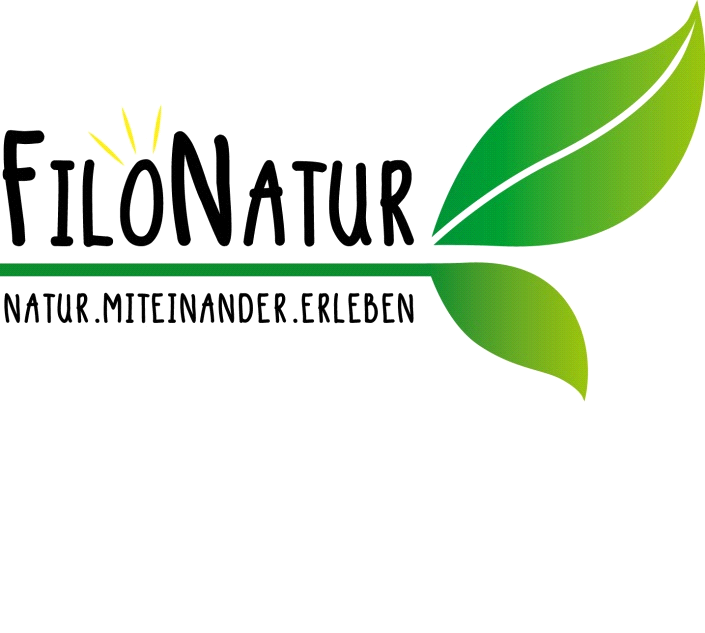 Stempelkunst beim SAMINAHOFTermin: 		01. Juli 2019 | 09.00-12.00 Uhr 	  von 14.00 17.00 UhrKosten: 		Mitglieder 37,00€, Nichtmitglieder 42,00€Anmeldeschluss: 		je eine Woche vor TerminMindestteilnehmerzahl	 4. Personen (Begrenzte Teilnehmerzahl)Mindestalter: 		6 JahreTreffpunkt, Ort: 	 Saminahof, AmerlügenIn diesem Workshop beschäftigen wir uns mit dem Thema stempeln. Wir gestalten ein T-shirt und eine Tasche, die man mit nach Hause nehmen kann. Die Stempel können selbst aus Moosgummi hergestellt werden, alle Motive möglich. Es stehen auch fertige Stempel wie Tierstempel, Buchstaben oder verschiedenste Muster zur Verfügung. Es können einzigartige Pferdeshirts mit eigenem Namen, oder dem Namen des Lieblingspferdes gestaltet werden. Der Fantasie ist jeglicher Freiraum geboten. Bitte Kleidung anziehen die schmutzig werden darf, da wir mit Textilfarben arbeiten, lassen  sich die Flecken kaum entfernen. Pro Teilnehmer ist 1 Tasche und 1 T-shirt inkl. Es können aber gegen Aufpreis mehrere Sachen gestempelt werden.  Bitte bei Anmeldung Größe &  Anzahl der T-shirts & Taschen bekannt geben.Preise:weitere T-shirts pro Stk. 5 EuroTaschen 3 Euro pro Stk.Anmeldung: schriftlich erforderlich - filonatur@saminahof.atAGB unter: http://filonatur.saminahof.at/agb